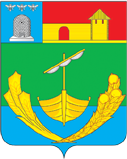 В Администрацию Мичуринского район Устьинского сельсовета открыта вакансия «Ведущий бухгалтер»Должностные обязанности:- организацию и осуществление бухгалтерского учета с применением вычислительной техники и систем автоматизированных расчетов; - подготовку бухгалтерских отчетов; - анализ финансово-хозяйственной деятельности предприятий, организаций, учреждений с целью выявления внутрихозяйственных резервов, разработки предложений по ее улучшению и составления прогнозов по доходам и бюджету; - проверку финансово-хозяйственной деятельности с целью контроля за правильностью оформления финансовой документации, достоверности учета денежных средств, уплаты налогов и т.п.; - осуществление финансово-кредитной деятельности (банковских, валютных операций, организации сберегательного и страхового дела и т.д.); - консультирование по вопросам бухгалтерского учета, налогообложения, финансово-кредитной деятельности.За справками обращаться:Центр прогнозирования рынка труда и содействия трудоустройствукаб. 34/2 тел. 9-46-99